This form is designed for ITEC599 Term Project Course for Project Proposals. This form should be filled in and submitted to the Chair of the Information Technology Department.This form must be completed using Microsoft WORD and its print-out has to be submitted.                        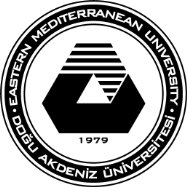 Eastern Mediterranean UniversitySchool of Computıng and TechnologyMTech Degree in Information Technology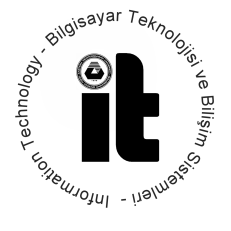 ITEC599 Term ProjectProject Proposal FormITEC599 Term ProjectProject Proposal FormITEC599 Term ProjectProject Proposal Form1. Student1. Student1. Student1. Student1. StudentName SurnameStd. No.e-mailTel. NoAcademic Year20    - 20  Term Fall SpringSignature Date2. Project 2. Project Project TitleObjectives of the Project(max. 500 words)Key Aspects (You may check multiple boxes) Network Wireless Communication Embedded Programming Web-Based System Requires DBMS Other (Please indicate below)SupervisorTitle, Name-Surname3. Approval of Graduate Committee3. Approval of Graduate Committee3. Approval of Graduate Committee3. Approval of Graduate Committee3. Approval of Graduate Committee3. Approval of Graduate CommitteeDecision Approved                 Not approved Approved                 Not approved Approved                 Not approved Approved                 Not approved Approved                 Not approvedProject No.Chair, Graduate CommitteeTitle, Name-SurnameSignatureDate